Survey measures used in analysisDemographic and health-related characteristicsJ1. Please record your genderMaleFemaleOtherJ2. Please record your age. You can choose to indicate your specific age, or indicate within an age rangeSpecific ageSpecify ageAge range1.	18-29 years2.	30-44 years3. 	45-59 years4. 	60 years and over
J4. What is your marital status?
J5. Which of these groups best describes the highest qualification you have obtained?
J6. Which of these best describes your work status?
J7. We are interested in how health relates to income. Before tax is taken out, which of the following ranges best describes your household's income, from all sources, over the last 12 months?
B1.  Which category best describes your household?Person living alone [Skip to next section]
CoupleCouple living without others [Skip to next section]Couple living with child(ren) under 18Couple living with children under 18 and over 18Couple living with children over 18Couple who are responsible for children under 18 part time (but who may not live with you full time)
Single parentSingle parent living with child(ren) under 18 Single parent living with child(ren) under 18 and over 18Single parent living with children over 18Single parent who is responsible for children under 18 part-time (but who may not live with you full-time)
OtherNon-related adults sharing house/apartment/flat without children present [Skip to next section]Other household type (Please specify)_____________________ [Skip to next section]B2. For how many of these children are you a parent/guardian?Specify number _____________________________________________B3. Please indicate the age ranges of the children that live with you:0 – 2 years old3 – 5 years old6 – 8 years old9 – 12 years old13 – 14 years old15 – 17 years old18 years and over
J8. What is your postcode?SpecifyJ9. What is your approximate height without shoes?In centimetresIn feet and inchesDon’t know/can’t say
Displayed if J9 = 1J9.1 Height in centimetres (drop down list, 100cm – 300 cm )Displayed if J9 = 2J9.2 Height in feet and inches (2 drop down lists, 3 – 9 feet, and 0 – 12 inches) J10. What is your approximate weight (undressed in the morning)?Weight in kilogramsWeight in stones and poundsWeight in pounds onlyDon’t know / can’t say
Displayed if J10 = 1J10.1 Weight in kilograms (drop down list, 30kg to 300kg)Displayed if J10 = 2J10.2 Weight in stones and pounds (2 drop down lists, 3st – 40st, 0lbs – 14lbs)Displayed if J10 = 3J10.3 Weight in pounds only (drop down list, 40lbs to 560lbs)
J11. Do you consider yourself to be…?An acceptable weightUnderweightOverweightDon’t know/Can’t say
Alcohol consumption characteristicsA2. On a day that you have an alcoholic drink, how many standard drinks do you usually have?  (show picture)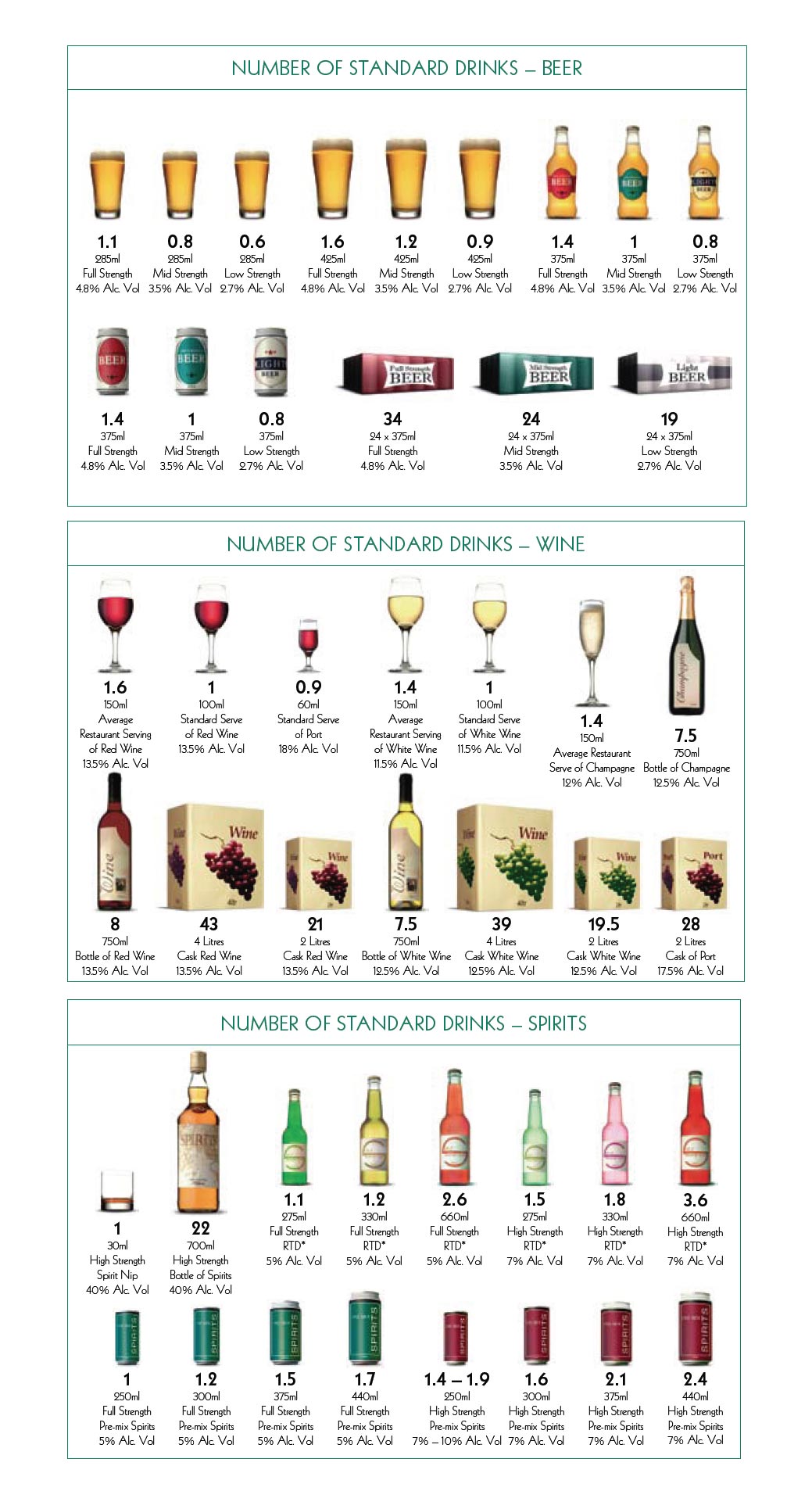 A3. How often in the last 12 months have you had each of the following number of standard drinks in a day?A1. In the last 12 months, how often did you have an alcoholic drink of any kind?I1. How many “standard drinks” do you believe an adult male could drink every day for many years without adversely affecting his health?Specify numberDon’t knowI2. How many “standard drinks” do you believe an adult female could drink every day for many years without adversely affecting her health?Specify numberDon’t knowHarm minimisation strategies used when consuming alcoholA13. When you have an alcoholic drink, how often do you do any of the following?
Reductions in alcohol consumptionA11. In the last 12 months have you? (tick all that apply)Reduced the amount of alcohol you drink at any one timeReduced the number of times you drink during the day, week or monthSwitched to drinking drinks with lower alcohol content than you used toStopped drinking alcohol for a period of timeStopped drinking alcohol completelyNone of the above [Go to next section]Don’t know/ unsure [Go to next section]Prefer not to answer [Go to next section]
Primary outcome: Changing alcohol consumption behaviours because of energy-related concerns A13. When you have an alcoholic drink, how often do you do any of the following?1. Married2. Defacto3. Separated/Divorced4. Widowed5. Never married1. Still at school2. Left school at 15 years or less3. Left school after age 154. Left school after age 15 but still studying5. Trade qualification/apprenticeship6. Certificate/Diploma7. Bachelor degree or higher1. Work full time2. Work full time - self employed3. Work part time4. Work part time - self employed5. Home Duties6. Unemployed7. Retired8. Student9. Other10. Not working because of work related injury11. Not working because of disability1. Up to 40,0002. $40,001 - $80,0003. $80,001 - $120,0004. $120,001 - $160,0005. $160,001 and over20 or more standard drinks16-19 standard drinks13-15 standard drinks11-12 standard drinks9-10 standard drinks7-8 standard drinks5-6 standard drinks3-4 standard drinks2 standard drinks1 standard drinkhalf a drinkEveryday5 to 6 days a week3 to 4 days a week1 to 2 days a week2 to 3 days a monthAbout one day a monthLess oftenNeverA3.1 ...20 or more standard drinks a dayA3.2 …11-19 standard drinks a day? A3.3. …7-10 standard drinks a day? A3.4. … 5-6 standard drinks a day? A3.5. … 3-4 standard drinks a day? A3.6. … 1-2 standard drinks a day? A3.7. … less than 1 standard drink on average per day? A3.8. … no alcohol in a day?1. Every day2. 5 to 6 days a week3. 3 to 4 days a week4. 1 to 2 days a week5. 2 to 3 days a month6. About 1 day a month7. Less often [Go to next section]8. Not in last 12 months [Go to next section]9. No longer drink [Go to next section]10. Never drunk alcohol [Go to next section]AlwaysMost of the timeSometimesRarelyNeverA13.1 Count the number of drinks you haveA13.2 Deliberately alternate between alcoholic and non-alcoholic drinksA13.3 Limit the number of drinks you have in an evening due to drivingA13.4 Limit the number of drinks in an evening for other reason (e.g., to get up early for children, sport etc.)AlwaysMost of the timeSometimesRarelyNeverA13.5 Drink lower carb alcohol because you are concerned about the calories/kilojoulesA13.6 Limit the number of drinks because you are concerned about the calories/kilojoules/effects on body weight